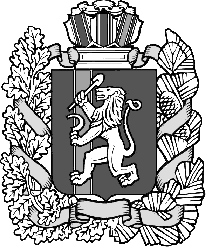 Администрация Дзержинского сельсовета Дзержинского района Красноярского краяПОСТАНОВЛЕНИЕс. Дзержинское06.07.2022                                                                                                      № 99-пО признании утратившим силу постановление администрации сельсовета от 13. 11.2014 года № 142-п «О создании, хранении, использовании и восполнении резерва материальных ресурсов для нужд гражданской обороны и ликвидации чрезвычайных ситуаций природного и техногенного характера на территории Дзержинского сельсовета»          В целях приведения нормативно правового акта Дзержинского сельсовета в соответствие, на основании Федерального закона от 06.10.2003 года № 131-ФЗ «Об общих принципах организации местного  самоуправления в Российской Федерации», протеста прокуратуры Дзержинского района от 22.06.2022 года № 7/3-02-2022, руководствуясь ст. 7,18, Устава сельсовета ПОСТАНОВЛЯЮ:          1.Признать утратившим силу постановление администрации сельсовета от 13. 11.2014 года № 142-п «О создании, хранении, использовании и восполнении резерва материальных ресурсов для нужд гражданской обороны и ликвидации чрезвычайных ситуаций природного и техногенного характера на территории Дзержинского сельсовета»         2.Опубликовать постановление в газете «Дзержинец».         3.Постановлене вступает в силу в день, следующий за днём его официального опубликования. Глава сельсовета                                                                                   А.И. Сонич